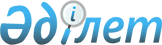 Об утверждении Протокола к Соглашению между Правительством Республики Казахстан и Правительством Российской Федерации о сотрудничестве и взаимных расчетах при утилизации ядерных боеприпасов от 20 января 1995 годаПостановление Правительства Республики Казахстан от 29 декабря 2017 года № 921.
      Правительство Республики Казахстан ПОСТАНОВЛЯЕТ:
      1. Утвердить прилагаемый Протокол к Соглашению между Правительством Республики Казахстан и Правительством Российской Федерации о сотрудничестве и взаимных расчетах при утилизации ядерных боеприпасов от 20 января 1995 года, совершенный в городе Вена 19 сентября 2017 года.
      2. Настоящее постановление вводится в действие со дня его подписания. ПРОТОКОЛ
к Соглашению между Правительством Республики Казахстан и Правительством Российской Федерации о сотрудничестве и взаимных расчетах при утилизации ядерных боеприпасов от 20 января 1995 года
      Вступил в силу 18 ноября 2017 года
Бюллетень международных договоров РК 2018 г., № 1, ст. 8; Вступил в силу 2 февраля 2018 года -Бюллетень международных договоров РК 2018 г., № 3, ст. 27)
      Правительство Республики Казахстан и Правительство Российской Федерации, в дальнейшем именуемые Сторонами,
      руководствуясь Соглашением между Правительством Республики Казахстан и Правительством Российской Федерации о сотрудничестве и взаимных расчетах при утилизации ядерных боеприпасов от 20 января 1995 года (далее – Соглашение),
      учитывая Соглашение между Правительством Российской Федерации и Правительством Соединенных Штатов Америки об использовании высокообогащенного урана, извлеченного из ядерного оружия, от 18 февраля 1993 года, 
      учитывая Соглашение между Правительством Российской Федерации и Правительством Соединенных Штатов Америки о заверениях в отношении природного материала, перемещаемого из Соединенных Штатов Америки в Российскую Федерацию в целях реализации Соглашения между Правительством Российской Федерации и Правительством Соединенных Штатов Америки об использовании высокообогащенного урана, извлеченного из ядерного оружия, от 18 февраля 1993 года, заключенное 24 марта 1999 года (далее – Соглашение о заверениях),
      принимая во внимание Соглашение между Правительством Республики Казахстан и Правительством Российской Федерации о сотрудничестве в области мирного использования атомной энергии от 23 сентября 1993 года,
      учитывая Соглашение между Министерством Российской Федерации по атомной энергии и Министерством энергетики Соединенных Штатов Америки относительно перемещения исходного материала в Российскую Федерацию от 24 марта 1999 года (далее – Соглашение о перемещении), согласились о нижеследующем: Статья 1
      Для целей настоящего Протокола термин "нереализованный исходный материал" означает уран в форме гексафторида природного урана, содержащего 0,711 процента изотопа урана-235, переданный Российской Стороне на территории Соединенных Штатов Америки в количествах, определенных расчетным путем, в качестве сырья для получения низкообогащенного урана, поставленного в Соединенные Штаты Америки, изначально не проданный с территории Соединенных Штатов Америки и перемещенный в Российскую Федерацию из Соединенных Штатов Америки в соответствии с Соглашением о перемещении. Статья 2
      1. Для целей выполнения настоящего Протокола Стороны назначают следующие компетентные органы:
      от Казахстанской Стороны – Министерство энергетики Республики Казахстан;
      от Российской Стороны – Государственная корпорация по атомной энергии "Росатом".
      2. Компетентные органы Сторон привлекают следующие организации для осуществления сотрудничества в рамках настоящего Протокола (далее – уполномоченные организации):
      казахстанская уполномоченная организация – республиканское государственное предприятие на праве хозяйственного ведения "Национальный ядерный центр Республики Казахстан";
      российская уполномоченная организация – акционерное общество "Техснабэкспорт".
      3. Стороны незамедлительно уведомляют друг друга в письменной форме по дипломатическим каналам об изменении компетентных органов, их наименований либо функций или назначении новых компетентных органов. О замене или назначении новых уполномоченных организаций компетентные органы Сторон извещают друг друга в письменной форме.
      Сноска. Статья 2 с изменением, внесенным постановлением Правительства РК от 31.12.2020 № 964.

 Статья 3
      1. Общее количество нереализованного исходного материала, перемещенного из Соединенных Штатов Америки в Российскую Федерацию, на 1 января 2014 года составило 37939213 килограммов по урану.
      2. Доля Республики Казахстан в нереализованном исходном материале определяется в соответствии с Протоколом о сроках и порядке взаимных расчетов за утилизируемые ядерные боеприпасы к Соглашению между Правительством Республики Казахстан и Правительством Российской Федерации о сотрудничестве и взаимных расчетах при утилизации ядерных боеприпасов от 23 ноября 1995 года как 8,98 процентов от количества, указанного в пункте 1 настоящей статьи, и с учетом проб, отобранных для осуществления контроля качества нереализованного исходного материала, на 1 января 2014 года составила 3406783 килограмма по урану, в том числе 2654194 килограмма по урану, подпадающего под действие Соглашения о заверениях (далее – доля Республики Казахстан).
      3. Республика Казахстан наряду с получением фиксированной доли стоимости, предусмотренной статьей 3 Соглашения, получает денежный эквивалент стоимости доли Республики Казахстан.
      4. По решению Правительства Российской Федерации компетентный орган Российской Стороны передает долю Республики Казахстан российской уполномоченной организации, которая на основании договора, заключаемого между казахстанской и российской уполномоченными организациями, перечисляет казахстанской уполномоченной организации денежный эквивалент стоимости доли Республики Казахстан, рассчитанной на основании рыночных котировок, за вычетом стоимости хранения за период с 1 января 2014 года.
      5. Компетентный орган каждой Стороны, если сочтет это необходимым, по дипломатическим каналам письменно уведомляет соответствующий орган Соединенных Штатов Америки о получении Казахстанской Стороной денежного эквивалента стоимости доли Республики Казахстан.
      Сноска. Статья 3 в редакции постановления Правительства РК от 31.12.2020 № 964.

 Статья 4
      1. Хранение доли Республики Казахстан до 1 января 2014 года осуществлялось за счет фиксированной доли Республики Казахстан в стоимости каждой партии проданного урана как это предусмотрено статьей 3 Соглашения. 
      2. Стоимость хранения доли Республики Казахстан с 1 января 2014 года учтена в денежном эквиваленте ее стоимости в договоре между уполномоченными организациями.
      Сноска. Статья 4 в редакции постановления Правительства РК от 31.12.2020 № 964.

 Статья 5
      Сноска. Статья 5 исключена постановлением Правительства РК от 31.12.2020 № 964. Статья 6
      Споры между Сторонами относительно применения и (или) толкования настоящего Протокола разрешаются путем консультаций и переговоров между компетентными органами Сторон. Статья 7
      Сноска. Статья 7 исключена постановлением Правительства РК от 31.12.2020 № 964. Статья 8
      1. Настоящий Протокол временно применяется по истечении 60 дней с даты подписания и вступает в силу с даты получения по дипломатическим каналам последнего письменного уведомления о выполнении Сторонами внутригосударственных процедур, необходимых для его вступления в силу.
      2. Настоящий Протокол прекращает свое действие одновременно с прекращением действия Соглашения.
      3. Исключен постановлением Правительства РК от 31.12.2020 № 964.

      Сноска. Статья 8 с изменением, внесенным постановлением Правительства РК от 31.12.2020 № 964.


      Совершено в городе Вена 19 сентября 2017 года в двух экземплярах, каждый на казахском и русском языках, причем оба текста имеют одинаковую силу.
      В случае расхождения между текстами, Стороны используют текст на русском языке.
					© 2012. РГП на ПХВ «Институт законодательства и правовой информации Республики Казахстан» Министерства юстиции Республики Казахстан
				
      Премьер-Министр
Республики Казахстан

Б. Сагинтаев
Утвержден
постановлением Правительства
Республики Казахстан
от 29 декабря 2017 года № 921